Iredell County Crosby Scholars Community Service Form 2021-22Deadlines: 	1/31/2022 for 11th – 12th Grades	4/15/2022 for 6th – 10th Grades		Students should complete this form. Please print neatly.  Do not leave any information blank.Your name: _________________________________________Email address: _____________________________School:______________________________________________Graduation Year:________Date(s) you volunteered: ______________________Total hours: ___________(2 hours required)Students: Briefly, but specifically, describe what you did during your community service activity.  You may also explain how this activity made a difference in your community.  (This section should be completed by the student in order to receive community service credit.)____________________________________________________________________________________________________________________________________________________________________________________________________________________________________________________________________________________________________Name of organization/non-profit where you volunteered:_________________________________________Organization contact person’s name:______________________________________________________________Contact person’s email address:__________________________________________________________________Community service may not be performed at for-profit organizations/businesses. Please visit our website to review a list of suggested community service opportunities, including virtual options.Crosby Scholars staff reserves the right to determine if this activity fulfills the community service requirement. Please make a copy of this form for your own records before you mail this formHow to submit: (choose one)Preferred method: Upload this form to My Documents in your portal.  Take a photo on a smartphone and email it to info@crosbyscholarsiredell.org Mail it to our office.Fax it to 704-873-4404.Your student portal will show fulfillment of this requirement under the tab “Program Info” once your form is approved by Crosby Scholars staff.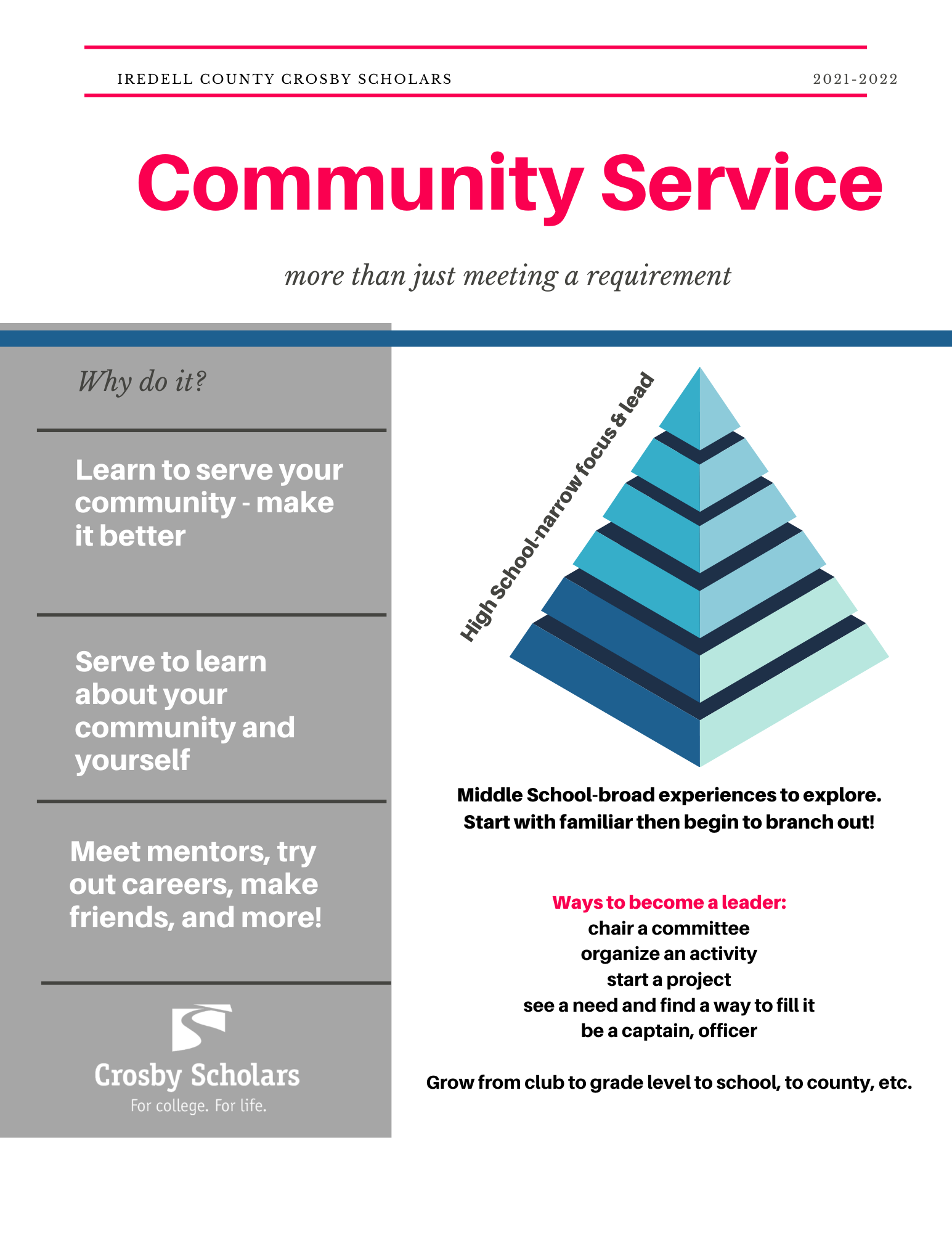 